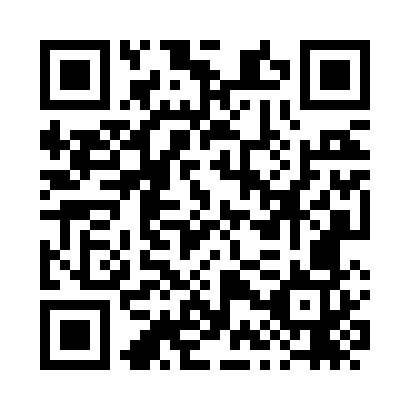 Prayer times for Santa Isabel, BrazilWed 1 May 2024 - Fri 31 May 2024High Latitude Method: NonePrayer Calculation Method: Muslim World LeagueAsar Calculation Method: ShafiPrayer times provided by https://www.salahtimes.comDateDayFajrSunriseDhuhrAsrMaghribIsha1Wed5:086:2512:023:155:386:512Thu5:096:2612:023:145:386:503Fri5:096:2612:023:145:376:504Sat5:096:2612:023:135:366:495Sun5:106:2712:023:135:366:496Mon5:106:2712:013:125:356:487Tue5:116:2812:013:125:356:488Wed5:116:2812:013:125:346:479Thu5:116:2912:013:115:346:4710Fri5:126:2912:013:115:336:4611Sat5:126:3012:013:105:336:4612Sun5:126:3012:013:105:326:4613Mon5:136:3112:013:105:326:4514Tue5:136:3112:013:095:316:4515Wed5:136:3212:013:095:316:4416Thu5:146:3212:013:095:306:4417Fri5:146:3212:013:085:306:4418Sat5:146:3312:013:085:306:4419Sun5:156:3312:013:085:296:4320Mon5:156:3412:013:085:296:4321Tue5:166:3412:023:075:296:4322Wed5:166:3512:023:075:286:4323Thu5:166:3512:023:075:286:4224Fri5:176:3612:023:075:286:4225Sat5:176:3612:023:075:276:4226Sun5:176:3712:023:065:276:4227Mon5:186:3712:023:065:276:4228Tue5:186:3712:023:065:276:4229Wed5:186:3812:023:065:276:4230Thu5:196:3812:033:065:276:4231Fri5:196:3912:033:065:266:42